1.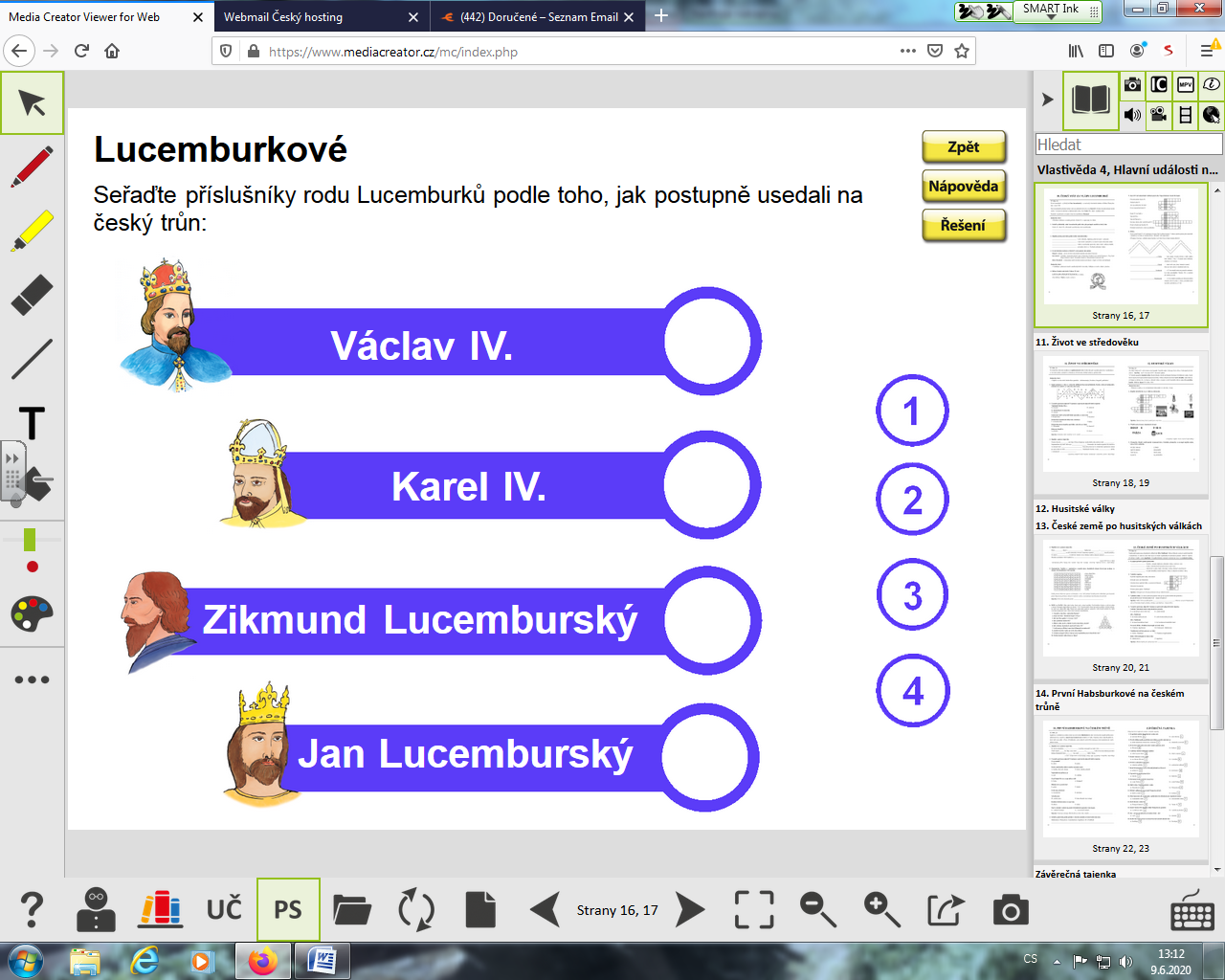 2. Doplňte jména panovníků ze cvičení 1.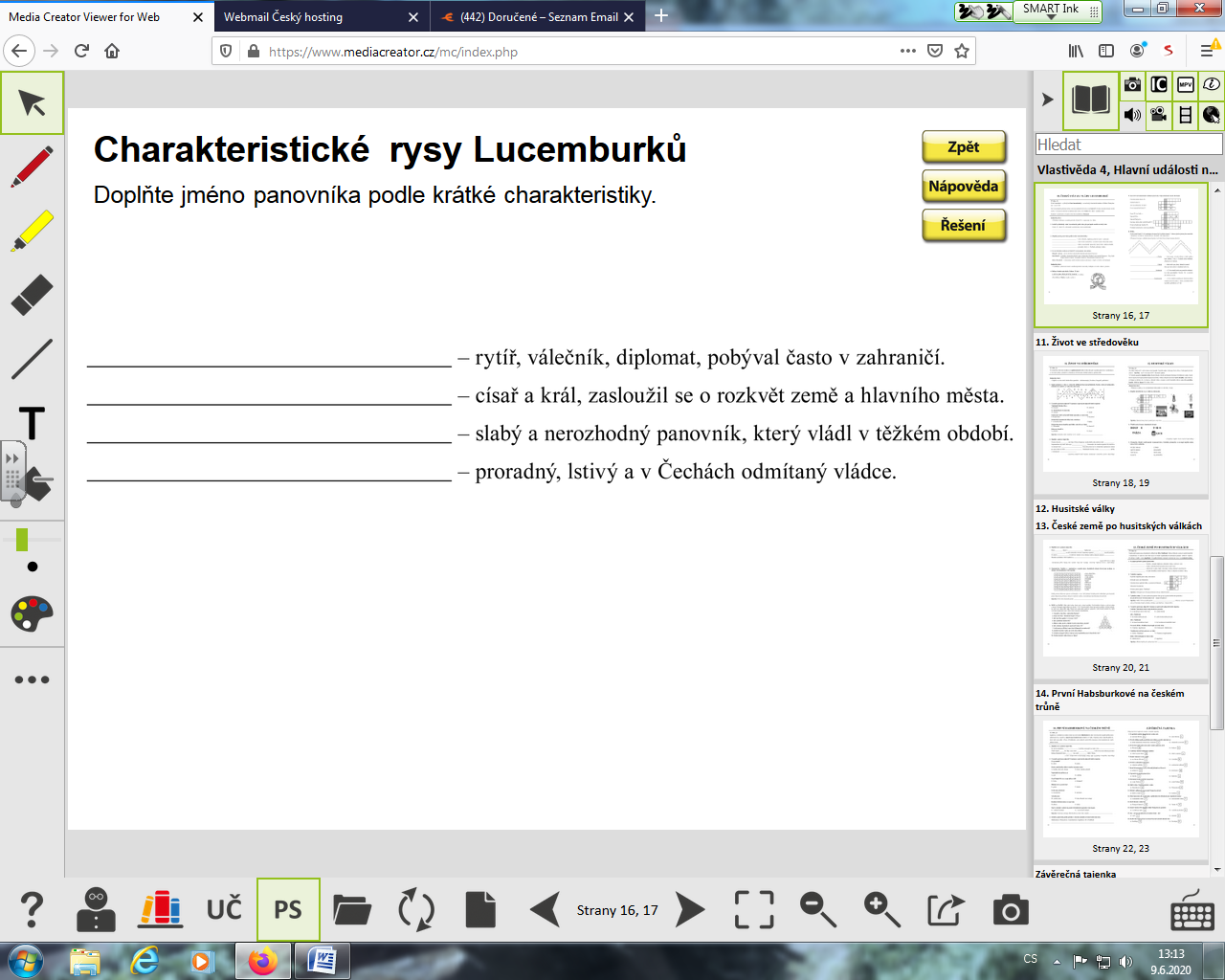 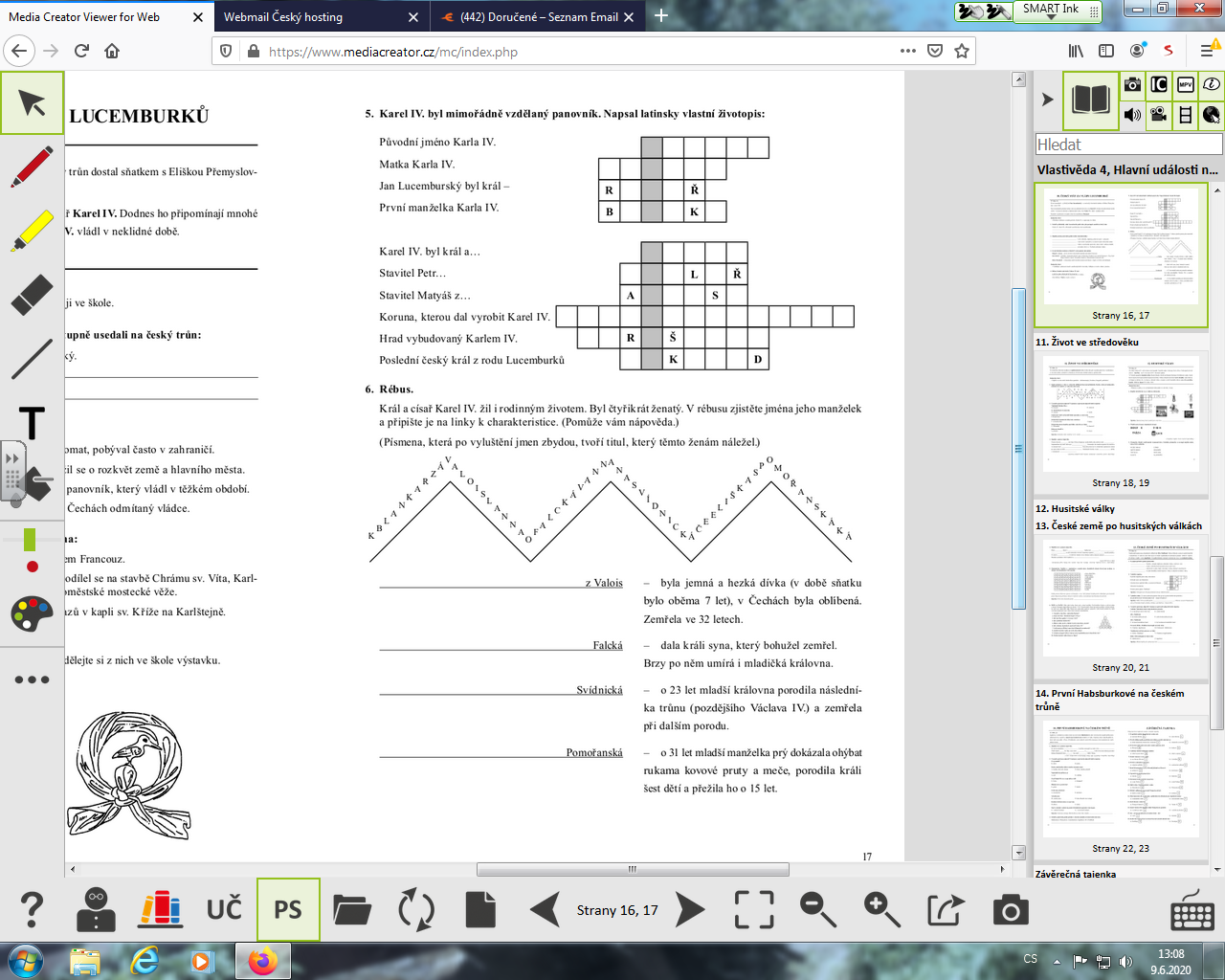 